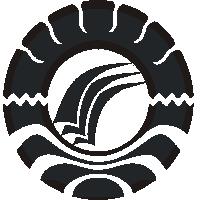 PENERAPAN MODEL PEMBELAJARAN KOOPERATIF TIPE GROUP  INVESTIGATION UNTUK MENINGKATKAN  HASIL BELAJAR IPA SISWA KELAS IV SD INPRES MALLENGKERI 1 KEC.TAMALATE KOTA MAKASSAR. SKRIPSIOleh:ROSIANANIM. 1247042258PROGRAM STUDI PENDIDIKAN GURU SEKOLAH DASARFAKULTAS ILMU PENDIDIKANUNIVERSITAS NEGERI MAKASSAR2016PENERAPAN MODEL PEMBELAJARAN KOOPERATIF TIPE GROUP  INVESTIGATION UNTUK MENINGKATKAN  HASIL BELAJAR IPA SISWA KELAS IV SD INPRES MALLENGKERI 1 KEC.TAMALATE KOTA MAKASSAR. SKRIPSIDiajukan untuk Memenuhi Sebagian Persyaratan Guna Memperoleh Gelar Sarjana Pendidikan pada Program Studi Pendidikan Guru Sekolah Dasar  Strata Satu Fakultas Ilmu Pendidikan Universitas Negeri MakassarOleh:ROSIANANIM. 1247042258PROGRAM STUDI PENDIDIKAN GURU SEKOLAH DASARFAKULTAS ILMU PENDIDIKANUNIVERSITAS NEGERI MAKASSAR2016PERNYATAAN KEASLIAN SKRIPSISaya yang bertanda tangan dibwah ini:Nama			          : RosianaNim			          : 1247042258Program studi		          : Pendidikan Guru Sekolah Dasar Judul skripsi                        : Penerapan model pembelajaran Kooperatif Tipe Group Investigation untuk meningkatkan hasil belajar siswa Kelas IV SD Inpres Mallengkeri 1 Kec.Tamalate Kota Makassar.Menyatakan dengan sebenarnya bahwa skripsi yang saya tulis ini benar merupakan hasil karya saya sendiri dan bukan merupakan pengambilalihan tulisan atau pikiran orang lain yang saya akui sebagai hasil tulisan atau pikiran sendiri. Apabila dikemudian hari terbukti atau dapat dibuktikan bahwa skripsi ini hasil jiplakan atau mengandung unsur plagiat, maka saya bersedia menerima sanksi atau perbuatan tersebut sesuai ketentuan yang berlaku.   Makassar,       Agustus 2016Yang membuat pernyataan Rosiana /1247042258MOTO Kesadaran yang tinggi,Pengorbanan yang besar,Dan usaha yang sungguh-sungguh,Dan diiringi dengan doaAdalah modal utama meraih kesuksesan (sumber Rosiana 2016)Kuperuntukkan karya ini kepada kedua orang tuaku dan saudara tercinta sebagai wujud rasa hormat dan terimahkasihku atas pengorbanan dan kasih sayang yang telah diberikan kepadaku. ABSTRAK Rosiana, 2016. Penerapan Model pembelajaran Kooperatif Tipe Group Investigation untuk meningkatkan hasil belajar IPA siswa Kelas IV SD Inpres Mallengkeri I Kec.Tamalate Kota Makassar.Skripsi. Dibimbing Oleh Hamzah Pagarra S.Kom.,M.Pd dan Dr.Latang.,M.Pd. Program Studi Pendidikan Guru Sekolah Dasar Fakultas Ilmu Pendidikan Universitas Negeri Makassar. Masalah dalam penelitian ini rendahnya hasil belajar IPA siswa Kelas IV SD Inpres Mallengkeri 1 Kec.Tamalate Kota Makassar.Rumusan masalah penelitian ini adalah bagaimanakah penerapan model pembelajaran kooperatif Tipe Group Investigation untuk meningkatkan hasil belajar IPA siswa kelas IV SD Inpres Mallengkeri 1 Kec.Tamalate kota Makassar? Penelitian ini bertujuan mendeskripsikan Penerapan Model Pembelajaran Kooperatif Tipe Group Investigation untuk meningkatkan hasil belajar IPA siswa Kelas IV SD Inpres Mallengkeri 1 Kec.Tamalate Kota Makassar. Hipotesis tindakan penelitian ini adalah jika Model pembelajaran Kooperatif Tipe Group Investigation diterapkan dalam pembelajaran IPA maka dapat meningkatkan hasil belajar siswa kelas IV SD Inpres Mallengkeri 1 Kec.Tamalate Kota Makassar. Pendekatan yang digunakan adalah pendekatan kualitatif dengan jenis penelitian adalah penelitian tindakan kelas yang terdiri dari dua siklus, dimana tiap siklus terdiri atas dua pertemuan, dengan tahapan tindakan meliputi perencanaan, pelaksanaan, pengamatan dan refleksi. fokus penelitian penerapan model pembelajaran Kooperatif Tipe Group Investigation untuk meningkatkan hasil belajar IPA siswa Kelas IV SD Inpres Mallengkeri 1 Kec.Tamalate kota Makassar. dengan subjek penelitian yang terdiri dari guru kelas dan siswa kelas IV yang berjumlah 23 orang siswa. Teknik pengumpulan data menggunakan observasi, tes dan dokumentasi sedangkan teknik analisis data dengan data kualitatif dan kuantitatif. Hasil penelitian menunjukkan bahwa penerapan model Pembelajara Kooperatif Tipe Group Investigation dapat meningkatkan aktivitas mengajar guru dan aktivitas belajar siswa dalam proses pembelajaran yang menyebabkan terjadinya persentase ketuntasan hasil belajar siswa pada mata pelajaran IPA dari siklus I ke siklus II. Dari hasil analisis tersebut dapat disimpulkan bahwa melalui penerapan model pembelajaran Kooperatif Tipe Group Investigation dapat meningkatkan hasil belajar IPA siswa Kelas IV SD Inpres Mallengkeri 1 Kec.Tamalate Kota Makassar. PRAKATAPuji syukur kehadirat Allah SWT, atas berkat dan hidayah-Nya sehingga penulis dapat menyelesaikan skripsi ini. Penulisan skripsi ini merupakan salah satu syarat untuk menyelesaikan studi dan mendapat gelar Sarjana Pendidikan (S.Pd) pada Program Studi Pendidikan Guru Sekolah Dasar Fakultas Ilmu Pendidikan Universitas Negeri Makassar. Penulis menyadari bahwa skripsi ini tidak akan terwujud tanpa bantuan dan bimbingan dari berbagai pihak oleh karena itu penulis menyampaikan ucapan terima kasih kepada Hamzah Pagarra S.Kom.,M.Pd dan Dr.Latang.,M.Pd selaku pembimbing yang telah meluangkan waktunya untuk menuntun memberikan arahan dan bimbingan sehingga skripsi ini dapat selesai dengan baik. Penulis juga menyampaikan terima kasih kepada:Prof. Dr. Husain Syam, M.TP selaku Rektor Universitas Negeri Makassar yang telah memberikan izin kepada penulis untuk melanjutkan pendidikan di Universitas Negeri Makassar.Dr Abdullah Sinring, M.Pd selaku Dekan Fakultas Ilmu Pendidikan Universitas Negeri Makassar yang telah memberikan kesempatan untuk melanjutkan pendidikan di Fakultas Ilmu PendidikanDr Abdul Saman, M.Si sebagai Pembantu Dekan I, Drs Muslimin, M.Ed sebagai Pembantu Dekan II, Drs.Pattaufi.,MSi selaku Pembantu Dekan III, Dr.Parwoto.,M.Pd selaku pembantu dekan IV.  Fakultas Ilmu Pendidikan Universitas Negeri Makassar.Ahmad Syawaluddin, S.Kom, M.Pd selaku Ketua prodi Pendidikan Guru Sekolah Dasar dan Muhammad Irfan, S.Pd,. M.Pd selaku sekretaris program Studi PGSD FIP Universitas Negeri Makassar yang telah mengizinkan penulis dan memberikan kesempatan untuk melaksanakan penelitian dan menyiapkan sarana dan prasaran yang dibutuhkan selama menempuh pendidikan Program PGSD S1.Dra.Hj.Rosdiah Salam.,M.Pd selaku ketua UPP makassar PGSD FIP UNM yang telah banyak memberikan ilmunya dalam perkuliahan serta selalu mengarahkan dan memotifasi penulis untuk dapat menyelesaikan studi secepatnya.Para Dosen PGSD FIP Universitas Negeri Makassar yang telah membekali ilmu pengetahuan yang tiada ternilai harganya  sehingga penulis dapat menyelesaikan skripsi ini. Supiati.S.Pd selaku kepala sekolah dan Andriyatih S.Pd selaku guru kelas IV SD Inpres Mallengkeri 1 yang telah  memberikan izin dan bersediah bekerja sama dengan peneliti dalam penelitian. Teristimewah kepada kedua orang tua tercinta Ayahanda Balani (Alm) dan Ibunda Suriana, saudaraku tercinta yang selalu memberikan doa, dukungan dan motivasi selama menempuh pendidikan.Semua pihak yang tidak dapat disebutkan satu persatu yang telah membantu penyelesaian skripsi ini.Semoga segala budi baik yang Bapak dan Ibu berikan kepada penulis mendapat limpahan  rahmat dan berkah yang hakiki dari Allah swt dan semoga Allah SWT senantiasa melimpahkan berbagai kenikmatan kepada kita semua dan semoga skripsi ini memiliki manfaat bagi pengembangan pendidikan di tanah air. Amin.                                                                               Makassar,  Agustus 2016	Penulis 	Rosiana	Nim.1247042258DAFTAR ISIHALAMAN SAMPUL								iHALAMAN JUDUL									iiPERSETUJUAN PEMBIMBING							iii PERNYATAAN KEASLIAN SKRIPSI						iv MOTTO 										vABSTRAK										viPRAKATA										viiDAFTAR ISI										ixDAFTAR TABEL 								            xiDAFTAR GAMBAR									xiDAFTAR LAMPIRAN								xiiBAB  I  PENDAHULUAN								1A.     Latar Belakang  Masalah							1 B.     Rumusan Masalah								7C.     Tujuan Penelitian								7D.     Manfaat Penelitian								8BAB  II  KAJIAN PUSTAKA, KERANGKA PIKIR, DAN                HIPOTESIS   TINDAKAN						9A.     Kajian Pustaka									9 B.     Kerangka Pikir									19 C.     Hipotesis Tindakan								22BAB  III  METODE PENELITIAN						23A.     Pendekatan Dan Jenis Penelitian						23B.     Fokus Penelitian								23C.     Setting dan subjek penelitian							24D.     Rancangan tindakan 						                      24E.     Teknik pengumpulan data							28F.     Teknik analisis data dan Indikator keberhasilan				29BAB IV HASIL PENELITAN DAN PEMBAHASAN				32Hasil Penelitian									32Pembahasan									35Pengamatan								  	44Refleksi 		                        						52BAB V KESIMPULAN DAN SARAN						78Kesimpulan									78Saran										80DAFTAR PUSTAKA								81LAMPIRAN										82 DAFTAR TABEL Tabel 	judul 										hal3.1   Indikator keberhasilan proses							303.2   Indikator keberhasil hasil							314.1  Rekapitulasi Hasil Nilai Tes Evaluasi Akhir Siklus			           144DAFTAR GAMBAR Nomor Judul					                                             Halaman2.1   Skema Kerangka Pikir								21      3.1   Alur Penelitian Tindakan							25				      DAFTAR LAMPIRAN Lampiran judul						                                   HalRencana pelaksanaan pembelajaran pertemuan 1 siklus I			83Lembar kerja Siswa pertemuan 1 siklus I					87Aktivitas mengajar guru pertemuan 1 Siklus I					90Aktivitas belajar siswa pertemuan 1 siklus I					93Rencana pelaksanaan pembelajaran pertemuan 2 siklus I			95Lembar kerja siswa pertemuan 2 siklus I						99Aktivitas mengajar guru pertemuan 2 Siklus I			           	           106Aktivitas belajar siswa pertemuan 2  siklus I				           108Tes evaluasi akhir siklus I						           110Hasil tes evaluasi siswa siklus I						           113Rencana pelaksanaan pembelajaran pertemuan 1 siklus II                     	          115Lembar kerja Siswa pertemuan 1 siklus II				          119Aktivitas mengajar guru pertemuan 1 Siklus II		        		          122Aktivitas belajar siswa pertemuan 1 siklus II	    			          124Rencana pelaksanaan pembelajaran pertemuan 2 siklus II		          126Lembar kerja pertemuan 2 siklus II					          130Aktivitas mengajar guru pertemuan I Siklus I			     	          132Aktivitas belajar siswa pertemuan I siklus I				          134Tes Evaluasi Akhir Siklus II						          136Hasil tes evaluasi siswa siklus II					   	           140Rekapitulasi Hasil Tes Evaluai Akhir Siklus			                       144Dokumentasi								           145